Unit 7 Lesson 1: ¿Qué características ves?WU Cuál es diferente: ¿Quién está en el grupo? (Warm up)Student Task Statement¿Cuál es diferente?A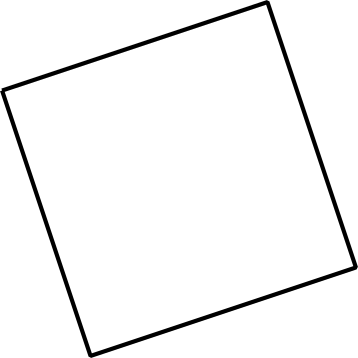 B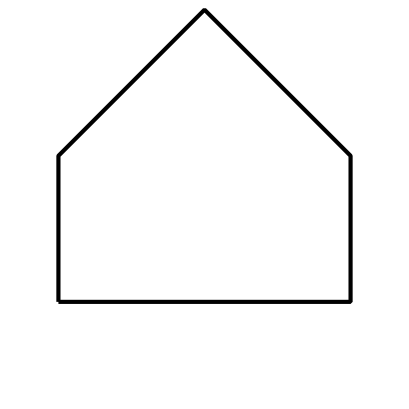 C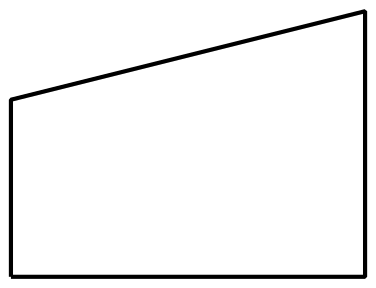 D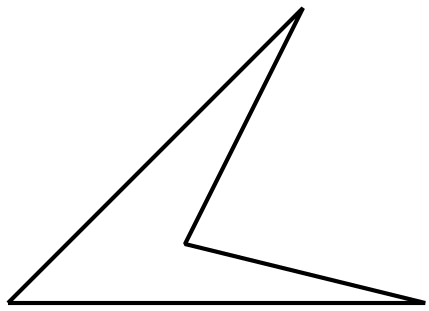 1 Clasificación de tarjetas: FigurasStudent Task StatementTú profesor te va a dar varias tarjetas que muestran figuras.Clasifica las tarjetas en categorías con tu compañero. Prepárate para explicar tus categorías.Por turnos, con tu compañero, clasifica las tarjetas en dos categorías nuevas. No le digas a tu compañero cómo las clasificaste. Después, tu compañero va a adivinar cómo clasificaste las figuras.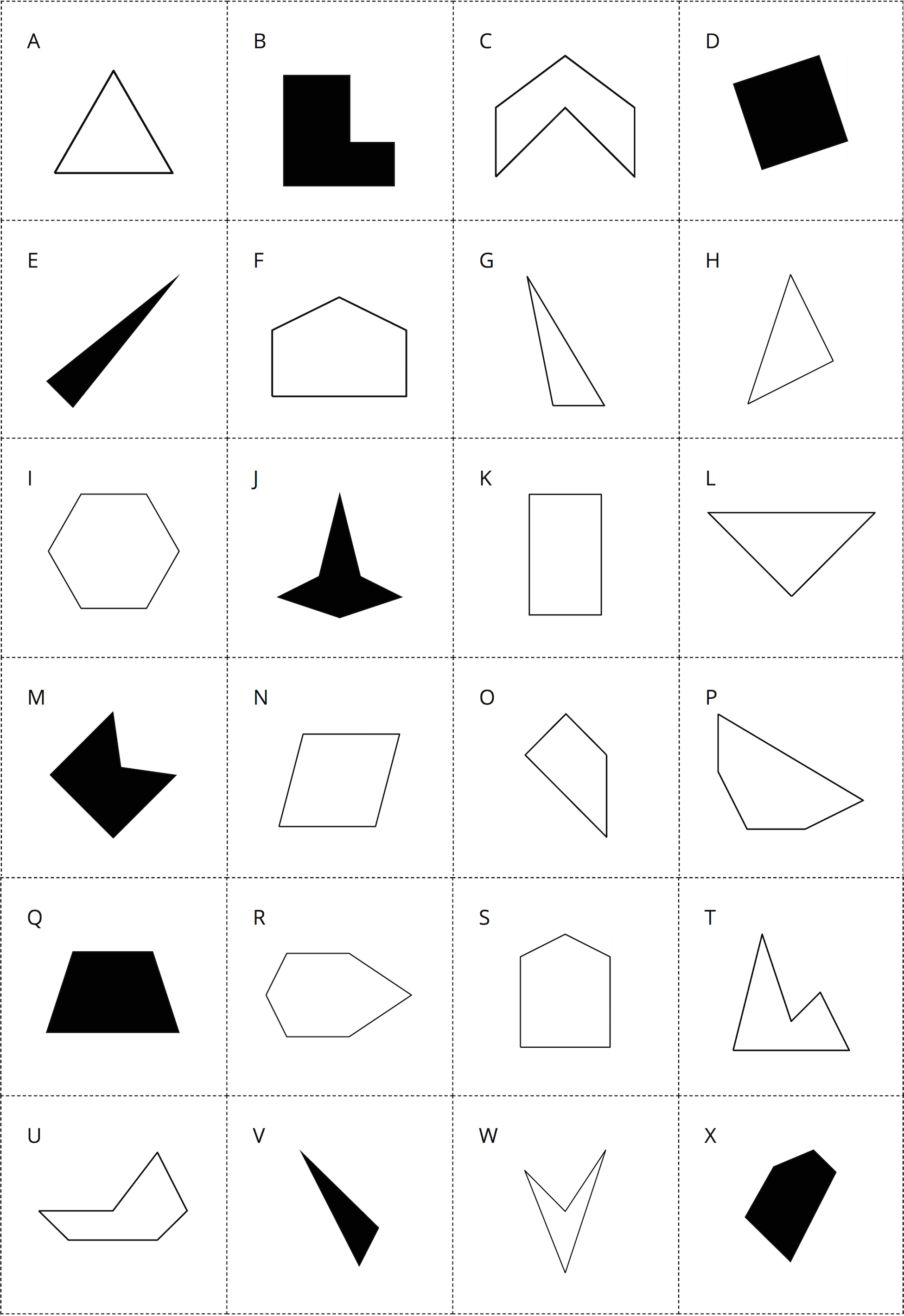 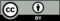 © CC BY 2021 Illustrative Mathematics®